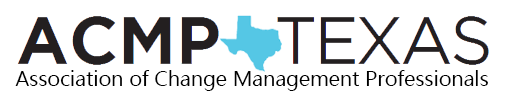 Texas Change Conference 2018 is looking for speakers who can provide an engaging learning experience for practitioners of all levels. We are looking for sessions that are interactive with clearly supported learning objectives and strong takeaways that advance the discipline of change management.If selected, the first speaker for any submission will get free admission to the conference. Additional speakers will get a 50% discount.Submissions are due by May 25, 2018. Speakers will be notified by June 1, 2018.Please email completed application to professionaldevelopment@acmptexas.org.ApplicationSpeaker Name(s):   Title:   Company:   Previous Speaker Experience:     Session Title: Description (for use in the program, limit 250 words)Learning Objective #1: Learning Objective #2: Learning Objective #3: Learning Objective #4: Outline:Skill Level	Beginner, Intermediate or Experienced?Please upload a 2 minute video demonstrating your presentation style to: https://drive.google.com/drive/folders/19_IURkCxkB5PypoJUDZcNOUEye882Jjk?usp=sharing Include a link to the file here:    If you have questions, please email professionaldevelopment@acmptexas.org.  